 Педагогический совет на тему: «Повышение мотивации к обучению учащихся начальных классов»Подготовила: студентка Ш-42 группыСидельникова АнастасияПреподаватель: Тур А.Р.Ейск, 2021 г.Педагогический совет на тему: «Повышение мотивации к обучению учащихся начальных классов» «Интерес к учению появляется  только тогда, когда есть вдохновение, рождающееся от успеха».В.А. СухомлинскийИдея: систематизировать теоретические знания, определить дальнейшие задачи в этом направлении деятельности педагогического коллектива.Цель: способствовать осознанию учителями педагогической проблемы формирования мотивации учения как важнейшей из определяющих результативность образовательной деятельности; формировать у педагогов установку на использование методов и приемов повышенной учебной мотивации школьников; содействовать формированию у педагогов потребности использования в своей работе принципа «Успех порождает успех».Задачи:Выявление проблем снижения мотивацииАктуализация знаний педагогов по теме «Мотивация, ее виды, факторы влияния»Осознание и осмысление членами педагогического коллектива основных причин снижения учебной мотивации.Проектирование позитивных программ действий для создания ситуаций успеха на уроках.Формирование навыков коллективной творческой и поисковой деятельности педагогов.Ход педагогического советаОдин человек часто ходил по делам через кладбище и днём и ночью, и это не вызывало у него негатива. Как-то поздним вечером он свалился в свежевырытую могилу. Накрапывал дождь, и после нескольких неудачных попыток выбраться, он решил подождать до утра, когда придут землекопы. Сел в уголке и уснул. Проснулся в полной темноте, оттого, что ещё кто-то свалился в эту же могилу и пытается выбраться. Первый и говорит: " Бесполезно, приятель, отсюда не выбраться!" В ответ он услышал топот быстро убегающего человека. В отличие от первого, у того была сильная мотивация.Обоснование актуальности темы, целей и задач педсоветаРаботая уже много лет, очень часто преподаватели встречаются с проблемой  низкой мотивации к учению у учащихся. Каждый учитель  стремится к тому, чтобы его ученики хорошо учились, с интересом и желанием занимались на уроках и дома. В этом заинтересованы и родители учащихся. Но, иногда, и от учителей, и от родителей  приходится с сожалением слышать: «не хочет учиться», «мог бы прекрасно заниматься, а желания нет», «способности есть, но ленится». В этих случаях говорят, что у ученика не сформированы потребности в знаниях, нет интереса к учению. Формирование мотивации учения в школьном возрасте без преувеличения можно назвать одной из актуальных проблем современной школы, делом общественной важности. Её актуальность обусловлена обновлением  содержания обучения, постановкой задач формирования у школьников приёмов самостоятельного приобретения знаний и познавательных интересов, формирование у них активной жизненной позиции. Одной из задач, которая должна решаться в школе, является создание условий для формирования положительной учебной мотивации и дальнейшее её развитие у школьников. Тема нашего педсовета звучит так : «Повышение мотивации к обучению учащихся начальных классов»Актуализация знаний педагогов по теме «Мотивация, ее виды, факторы влияния»Вопрос 1 группе: Что  такое мотивация?Вопрос 2 группе:  От чего зависит мотивация?Вопрос 3 группе: Какие бывают  виды мотивации, по какому принципу они делятся?Мотивация – это соотнесение целей, стоящих перед человеком, которые он стремится достигнуть, и внутренней активности личности, т.е. ее желаний, потребностей и возможностей.Мотивация зависит от таких факторов, как значимость деятельности, любопытство, соперничество, уровень притязаний, боязнь наказания, приобретение каких- либо льгот и т.п.Виды мотивации: 1.внешняя мотивация, лежащая вне учебной деятельности: она бывает положительная и отрицательная. Положительная определяется социальными устремлениями (чувство гражданского долга перед страной, перед близкими) или определяется узколичными мотивами (одобрение окружающих, путь к личному благополучию).2. внутренняя мотивация, лежащая в самой учебной деятельности. Она связана непосредственно с целями учения (удовлетворение любознательности, приобретение определенных знаний, расширение кругозора) и заложена в самом процессе учебной деятельности (преодоление препятствий, интеллектуальная активность, реализация своих способностей)(2 слайд)1.Учебная мотивация – проявляемая учащимися мотивированная активность при достижении целей учения. Наиболее значимыми для учащихся являются следующие мотивы:познавательные;коммуникативные;эмоциональные;саморазвития;позиция школьника;достижения;внешние (поощрения, наказания).Формирование учебной мотивации у школьников без преувеличения можно назвать одной из центральных проблем современной школы. Ее актуальность обусловлена обновлением содержания обучения, постановкой задач формирования у школьников приемов самостоятельного приобретения знаний и развития активной жизненной позиции. Поскольку наиболее острые проблемы в области обучения и воспитания связаны с отсутствием мотивов к получению образования у основной массы учащихся, следствием чего является снижение базовых показателей образованности и воспитанности выпускников всех учебных заведений, то важность названного критерия становится очевидной.2.Составить первичное представление о преобладании и действии тех или иных мотивов учения можно, наблюдая отношение школьника к учению. Выделяется несколько ступеней включенности обучаемого в процесс учения (3слайд):положительное, отрицательное, безразличное (или нейтральное ).3. На различных уровнях положительного отношения школьников к учению наблюдается постепенное нарастание мотивации от неустойчивого до глубоко осознанной, а поэтому особенно действенной. Признаки положительного отношения·        Активность учеников в учебном процессе·        Умение ставить перспективные цели·        Умение отстаивать свое мнение·        Умение предвидеть последствия своей учебной деятельности·        Умение преодолевать трудности            на пути достижения цели·        Поиск нестандартных способов решения учебных задач·        Гибкость и мобильность способов действий·        Переход к творческой деятельности·        Увеличение доли самообразования.(5 слайд) Для отрицательного отношения школьников к учению характерны·        Бедность и узость мотивов·        Слабая заинтересованность в успехах·        Слабая нацеленность на оценку·        Неумение ставить цели, преодолевать трудности·        Нежелание учиться·        Отрицательное отношение к школе, учителям(6 слайд) Безразличное отношение имеет те же характеристики, но подразумевает наличие способностей и возможностей при изменении ориентации достигнуть положительных результатов.4. Доказано, что одним из главных условий успешного обучения является мотивация учения.Учебная мотивация определяется целым рядом специфических для этой деятельности факторов (7 СЛАЙД)во-первых, она определяется самой образовательной системой, образовательным учреждением, где осуществляется учебная деятельность;во-вторых. - организацией учебного процесса;в-третьих. -  особенностями обучающегося (возраст, пол. интеллектуальное развитие, способности, уровень притязаний. самооценка, его взаимодействие с другими учениками и т.д.);в- четвёртых, - особенностями педагога и, прежде всего, системой его отношений к ученику, к делу; в-пятых. -спецификой учебного предмета.5. Существует много различных причин снижения мотивации учении. Перечислим некоторые. (8СЛАЙД)Причинами снижения мотивации, зависящими от учителя, являются:·        неправильный отбор содержания учебного материала, вызывающего перегрузку учащихся;·        невладение учителем современными методами обучения и их оптимальным сочетанием,·        неумение строить отношения с учащимися и организовывать взаимодействия школьников друг с другом:·         особенности личности учителя, не всегда уделяют должного внимания мотивации учащихся.(9СЛАЙД) Причинами снижения мотивации зависящими от ученика, являются:·        низкий уровень знаний:·        несформированность учебной деятельности, и. прежде всего, приёмов самостоятельного приобретения знаний:·        реже - несложившиеся отношения с классом;·         в единичных случаях - задержки развития, аномальное развитие.6. (10СЛАЙД) Процесс формирования мотивации должен стать значительной частью работы учителя. (11СЛАЙД)7.Для того, чтобы правильно организовать процесс мотивации и управлять им необходимо знание ведущих мотивов учения школьников по возрастам. Рассмотрим характеристику мотивации по Немовой.(12 СЛАЙД)8. Наиболее значимыми в работе по формированию  мотивации учения можно считать следующие установки и действия учителя. (13-14 слайд)·        учет возрастных особенностей школьников;·         создание ситуации успеха;·        выбор действия в соответствии с возможностями ученика;·         вера учителя в возможности ученика;·         использование проблемных ситуаций, споров, дискуссий;·         формирование адекватной самооценки у учащихся;·        совместный с учащимися выбор средств по достижению цели;·        использование коллективных и групповых форм работы;·        эмоциональная речь учителя;·        применение поощрения и порицания;·         создание атмосферы взаимопонимания и сотрудничества; ·         нестандартная форма проведения уроков;·         использование игровых технологий.9. (15СЛАЙД) Значительное влияние на развитие мотивации учения могут оказывать родители. Для формирования положительной мотивации родителям можно опираться на следующие советы педагогов:интересоваться делами, учебой ребенка;помогать при выполнении домашних заданий в форме совета, не подавлять самостоятельность и инициативность;объяснять ребенку, что его неудачи в учебе – это недостаток приложенных усилий (что-то не доучил, что-то не доработал);чаще хвалить детей за их успехи, тем самым давать стимул двигаться дальше.Для формирования у детей учебной мотивации требуется колоссальная работа, и особое внимание должно быть уделено формированию у ребенка чувства гордости за то, что он школьник, переживанию непосредственной эмоциональной привлекательности школы.  Необходимо развивать у ребенка умение учиться, познавательные интересы и стремление овладеть школьными навыками не хуже, чем сверстники.Важнейшая задача в нашей работе – это  создание условий для успешного учения школьников. Процесс обучения нужно построить так, чтобы в основе была активная деятельность учащихся, совместная деятельность педагога и учеников. Мы должны помнить о том, человек не может длительное время работать на отрицательной мотивации, на страхе перед низкой оценкой. Формирование мотивации – это, прежде всего, создание условий для появления внутренних побуждений к учению.Часто родители, чтобы детей настроить на учёбу, поощряют их материально, то жестко наказывают, лишают  материальных и иных ценностей, но это только  приводят к снижению мотивации учения школьников. А если  у ребенка ярко выражено отрицательное отношение к школе и нежелание учиться, тогда он активно сопротивляется учению. Дети  могут учиться достаточно успешно, ориентируясь на оценку учителя или мнение родителей. Ценность самих знаний младшие школьники осознают слабо. К любимым предметам они чаще относят те, которые содержат элементы игры, развлечения: рисование, физкультура, технология, т.к. в этом возрасте у большинства детей преобладает стремление доставить удовольствие взрослому, значимому человеку, порадовать его своими успехами, а также нежелание огорчать его. Нужно помнить, что смысл слова "учиться" в понимании первоклассника может, помимо приобретения знаний, включать желание общаться и играть с одноклассниками. Таким образом, у них постепенно формируется мотивация.Работа в группах. Педагоги в группах выбирают карточки с названиями предметов и размещают их на доске в три колонки «Значимые предметы», «Интересные предметы», «Неинтересные предметы».Карточки с названиями предметов:  Математика  Русский язык Литература    Иностранный язык История Обществознание География Биология Информатика           Физика Химия Физическая культура Технология ИЗОВывод: Ученик обогащается знаниями только тогда, когда эти знания для него что-то значат. Одна из задач школы – преподавать предметы в такой интересной и живой форме, чтобы ребенку самому захотелось изучать их и запомнить. Изучение только по книгам и при помощи бесед довольно ограничено. Предмет постигается гораздо глубже и быстрее, если его изучают в реальной обстановкеРабота  в группах Задание: просим вас привести как можно больше вариантов сказать ученику: ты- «молодец!!» Группы по очереди называют слова, побеждает группа, назвавшая комплимент последней. Результат работы -  )Один из ведущих разработчиков проблемы формирования интереса  в процессе учебы, Щукина Галина Ивановна, считает, что интересный урок можно создать за счет следующих условий:Личность учителя (даже самый скучный материал, объясняемый любимым учителем хорошо усваивается).Содержание учебного материала (когда ребенку просто нравится содержание данного предмета).Методы и приемы обучения.Если второй пункт не всегда в нашей власти, то первый и третий пункты – это поле для творческой деятельности любого учителя.Фотография на слайде – счастливый, творческий, интересующийся ребенок. Ребенок, который испытывает радость от учебы в школе. Радость в любом виде труда школьника – это источник его движения вперед. Таким образом, главный смысл деятельности учителя состоит в том, чтобы быть успешным самому и создать каждому воспитаннику ситуацию успеха. Потому что «Успех порождает успех»!!!Решение педсовета:Педагогическому коллективу школы использовать в работе принцип обучения и воспитания успехомУчителям школы использовать разнообразные методы и приемы обучения, проектировать позитивные программы действий для создания ситуаций успеха школьника.Таким образом, включение в урок приемов, которые делают процесс обучения интересным и занимательным, создаёт у детей бодрое рабочее настроение, облегчает преодоление трудностей в усвоении учебного материала. Разнообразные игровые действия, в ходе которых решается та или иная умственная задача, поддерживают и усиливают интерес детей к учебному предмету. Даже самые пассивные из детей включаются в процесс учения с огромным желанием, прилагая все усилия. Детям нужен успех. 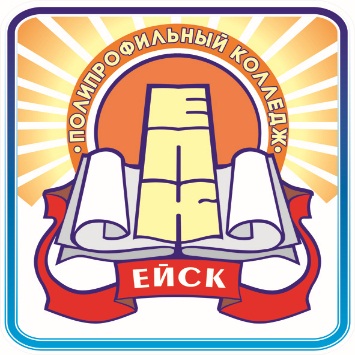 Министерство образования, науки и молодёжной политики Краснодарского краяГосударственное бюджетное профессиональное образовательное учреждение Краснодарского края«ЕЙСКИЙ ПОЛИПРОФИЛЬНЫЙ КОЛЛЕДЖ»